Scenariusz zajęć31.03.2021r.„Pisanki wielkanocne”Cele:- doskonalenie mowy i logicznego myślenia- doskonalenie sprawności ruchowej- doskonalenie umiejętności manualnychI część dnia- zabawa badawcza „Poznajemy budowę jajka”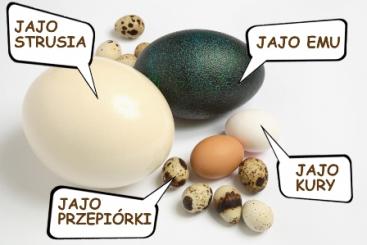 Dzieci oglądają obrazki jajka: kury, przepiórki, strusia, emu.Proszę, aby Rodzic zapytał dziecko:- które jajko jest największe a które najmniejsze?- określcie kolor każdego jajka?- czy wszystkie jajka mają taki sam kształt?- potraficie podać przykłady innych zwierząt, które wykluwają się z jajek? (np. żółw, ptaki, węże) 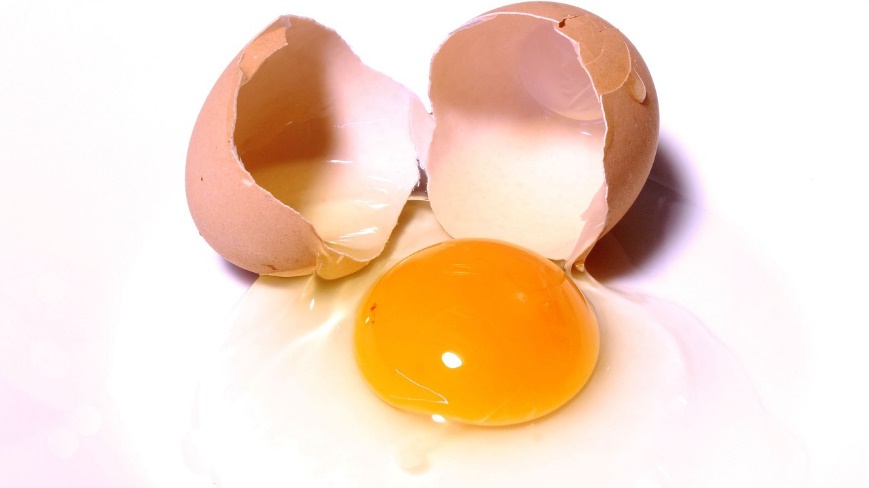 Ilustracja przedstawia rozbite jajko. Przedszkolak nazywa i wskazuje poszczególne części składowe: skorupka, żółtko, białko. Rodzic zwraca uwagę na zarodek i wyjaśnia dzieciom, że kurczęta wykluwają się z jajek, w których są zarodki.- ćwiczenia grafomotoryczne: Odkrywam siebie. Litery i liczby s. 74 Kolorowanie pól z literami tworzącymi nazwy zdjęć, znajdujących się w tabeli. Tworzenie wyrazów z liter i sylab. Czytanie ich. - ćwiczenia grafomotoryczne: Odkrywam siebie. Litery i liczby, s. 75Nazywanie zdjęć. Odszukiwanie na końcu kart kartoników z ich nazwami. Wycinanie ich a potem przyklejanie pod odpowiednimi zdjęciami.- przypomnienie słów piosenki: „Koszyczek dobrych życzeń” (sł. I muz. Krystyna Gowik)I. Siedzi biały, cukrowy baranek w wielkanocnym koszyku,
a z barankiem gromada pisanek dużo śmiechu i krzyku.
Dwie kiełbaski pachnące są sól i pieprz by był pyszny smak
Dziwi się biały baranek, o kto to wszytko będzie jadł.ref. Mama, tata, siostra, brat, każdy coś z koszyczka zjadł
a to taki jest koszyczek, pełen dobrych życzeń.
Gdy życzenia złożyć chcesz, coś z koszyczka szybko bierz,
i życz szczęścia pomyślności a na święta dużo gości.II. Dawno temu prababcia tak samo koszyk przygotowała.Był baranek i dużo pisanek i kiełbaska niemała.Ja to dobrze już teraz wiem, że koszyczek przemienia świat,lecz babcia z dziadkiem dziwili się: kto to wszystko będzie jadł??Ref.: Mama, tata...III. Kiedyś ja przygotuję koszyczek, aby spełniał życzenia.Od pisanek kolory pożyczę, od baranka marzenia.I tak zawsze już będzie wciąż, że w koszyczku pyszności są,a mamy i babcie i ciocie też, z życzeniami dają go.Ref.: Mama, tata…Link do piosenki „Koszyczek dobrych życzeń”: https://www.youtube.com/watch?v=7TZOcP5tKhY II część dniaZajęcia 1.„Przygoda wielkanocna”- słuchanie kilku ciekawostek na temat pisanek czytanych przez Rodzica:Zazwyczaj zdobienie jaj w czasie Wielkanocy ma w Polsce długą tradycję (od X wieku). Najpopularniejszą i najstarszą techniką zdobienia jaj jest technika batikowa polegająca na nanoszeniu wosku przy użyciu tak zwanego pisaka (małego lejka z blachy osadzonego na patyczku) lub przy użyciu szpilki. Do innych technik należy wyskrobywanie wzorów przy użyciu ostrego narzędzia; oklejanie jaj wycinankami z papieru, tkaniną; malowanie farbami różnego rodzaju oraz wytrawianie wzorów kwasem (dawniej z kiszonej kapusty, obecnie – kwasem solnym). - W linku filmik malowania jajek techniką batikową.  https://www.youtube.com/watch?v=vW0Z3hlHPbk - zachęcam do obejrzenia również bajki „Co wiesz o jajkach?”. Dowiecie się z niej dodatkowych ciekawostek o pisankach: https://www.youtube.com/watch?v=lIWDCkbVQ6A - słuchanie krótkiego utworu czytanego przez Rodzica: ”Legenda o białym baranku” autor: Urszula PukałaPosłuchajcie tylko ile było krzyku,
gdy się pokłóciły zwierzęta w koszyku.
Malutkie kurczątko, bielutki baranek,
Brązowy zajączek i kilka pisanek.Żółciutki kurczaczek macha skrzydełkami,
jestem najpiękniejszy, żółty jak salami.
Mam czerwony dziobek i czerwone nóżki,
falujące piórka tak jak u kaczuszki.Co ty opowiadasz – dziwi się baranek,
jestem cały z cukru, mam cukrową mamę.
Dzieci na mój widok bardzo się radują
i z mojego grzbietu cukier oblizująBrązowy zajączek śmieje się wesoło,
jestem z czekolady – opowiada wkoło.
Właśnie mnie najbardziej uwielbiają dzieci,
już na sam mój widok dzieciom ślinka leci.Dlaczego tak głośno kłócą się zwierzątka,
dziwi się pisanka zielona jak łąka.
Dziwią się pisanki żółte i czerwone,
brązowe, różowe, szare, posrebrzone.- „Wielkanocny koszyczek” – co włożymy do koszyczka – zagadki inspirowane wysłuchanym wierszem. Rodzic czyta zagadkę, zadaniem dziecka jest odgadnąć o kim/ czym mowaGdy go weźmiesz za uszy, zaraz wszystko nosi, ma wiklinowy brzuszek i nazywa się ……… (koszyk)Długie uszy, szare futro, trochę jest nieśmiały i z ogonkiem jak pomponik, cały dzień po lesie goni……… (zajączek)Co to jest? Kolorowe, malowane i kraszone i pisane, na Wielkanoc darowane……….. (pisanki)Żółciutkie, puchate, w koszu siedzą same, głośno krzyczą: pi, pi, czekając na mamę……… (kurczak)Kiedy śnieżek prószy, kiedy słonko świeci, on chodzi w kożuszku, i zimą i w lecie,……….. (baranek)Czego zapomnieliśmy włożyć do koszyka?Soli, kiełbasy, chleba, borówek.***Dla chętnych dzieci eksperyment „Gumowe jajko”. Potrzebne będą: jajko, szklanka, ocet. Sprawdźcie co się stanie z jajkiem! ???? w linku poniżej instrukcja:https://youtu.be/rjeG_CQLLmg- zachęcam do zabawy logopedycznej. Rodzic czyta wiersz o jajkach, dziecko powtarza wytłuszczone zwroty, litery :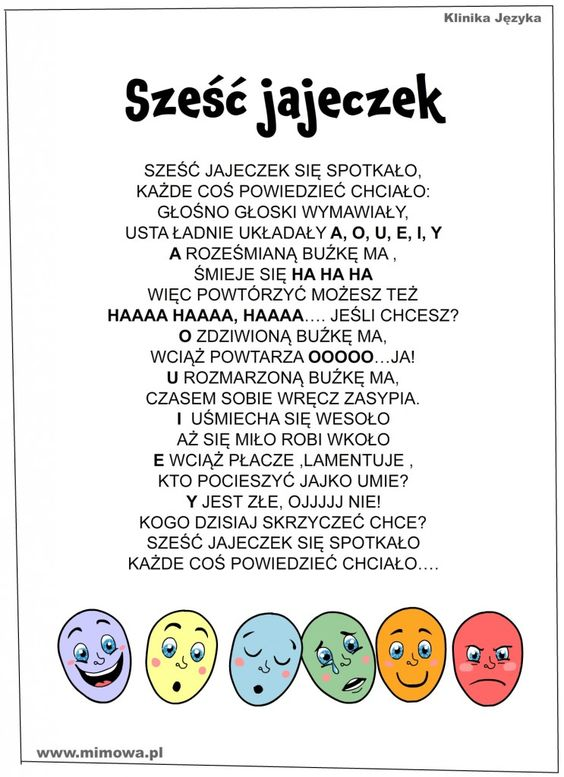 - ćwiczenia grafomotoryczne: Cz.3, s. 58. Obejrzyjcie obrazki, zaznaczcie kolejność zdarzeń w historyjce, rysując w okienkach przy obrazkach odpowiednią liczbę kropek lub pisząc właściwe liczby. Opowiedzcie historyjkę. Zajęcia 2.Zestaw ćwiczeń gimnastycznych „Przedświąteczne porządki”. Ćwiczenia dużych grup mięśniowych. 
- Dzieci naśladują zamiatanie, trzepanie dywanów, mycie okien i wycieranie kurzu z mebli znajdujących się na rożnej wysokości.
- Ćwiczenie nóg „Po schodach”:
Dzieci naśladują zbieganie po schodach, po zakupy przedświąteczne. Biegną w miejscu
z wysokim unoszeniem kolan. Potem wchodzą po schodach z ciężkimi siatkami w rękach
– maszerują w miejscu z wysokim unoszeniem kolan i z przechylaniem się na boki.
- Czworakowanie „Wielkanocne zajączki”:
Naśladują sposób poruszania się zajączków – całe dłonie mają oparte na podłodze, podciągają nogi do rąk. Co pewien czas zatrzymują się, stają słupka – wykonują przysiad, palce wskazujące trzymają przy uszach, rozglądają się na boki. Potem zmieniają kierunek poruszania się.
- Marsz po pokoju „Spacer baranków”:
Dzieci maszerują po pokoju i rytmizują tekst: Bielutkie baranki sobie spacerują, na Wielkanoc wyczekują, trzymając rękę przy oczach, rozglądają się na boki, cicho pobekując: – Bee, bee, bee.- ćwiczenie relaksacyjne: Dzieci będą wodzić wzrokiem po ósemce. To ćwiczenie integruje prawe i lewe pole wzrokowe, które podwyższa integrację obu półkul mózgowych, poprawiając głęboką percepcję, skupianie, równowagę i koordynację u dzieci. Ruch i podążający za nim oddech zaczynamy od lewej strony, aby pobudzić prawą półkulę, bo w niej znajduje się mechanizm integrujący pracę obu półkul. Dodatkowo będziemy oddychać kolorami, które wzmocnią najważniejsze sploty nerwowe w naszym ciele. Link do ćwiczenia poniżej : https://www.youtube.com/watch?v=wRVO11T9SMw 